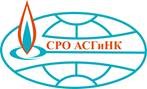 САМОРЕГУЛИРУЕМАЯ ОРГАНИЗАЦИЯАССОЦИАЦИЯ СТРОИТЕЛЕЙ ГАЗОВОГО И НЕФТЯНОГО КОМПЛЕКСОВ(СРО АСГиНК)ПРИСУТСТВОВАЛИ:Сайфуллин Инсаф Шарифуллович – Председатель Контрольной комиссии;Скурихин Владимир Александрович – Заместитель Председателя Контрольной комиссии;Карпухин Александр Анатольевич;Пысина Людмила Анатольевна.Приглашенные:Летаев Андрей Евгеньевич – Заместитель генерального директора СРО АСГиНК;Ревин Анатолий Иванович – Главный специалист Контрольно-экспертного управления СРО АСГиНК;Шувалова Елена Леонидовна – Главный специалист Контрольно-экспертного управления СРО АСГиНК.Кворум имеется.Заседание Контрольной комиссии Саморегулируемой организации Ассоциация строителей газового и нефтяного комплексов правомочно.Председательствовал – Сайфуллин Инсаф Шарифуллович.Секретарь – Карпухин Александр Анатольевич.Кворум имеется.ПОВЕСТКА ДНЯ:О рассмотрении документов, предоставленных строительными организациями для вступления в Ассоциацию.Об итогах актуализации Сведений  об  обязательствах  по  договорам  строительного  подряда,  по  договорам  подряда  на  осуществление сноса, заключенным с использованием конкурентных способов заключения договоров. СЛУШАНИЯ:1. По данному вопросу повестки дня – докладчик В.А. Скурихин.В.А. Скурихин предложил Контрольной комиссии:- рассмотреть документы, предоставленные строительными организациями для вступления в члены Ассоциации, как соответствующие требованиям Градостроительного кодекса РФ и Положению о членстве в СРО АСГиНК, в том числе о требованиях к членам Ассоциации о размере, порядке расчета и уплаты вступительного взноса, членских и иных взносов;- рекомендовать Совету Ассоциации принять в члены, в соответствии с предоставленными заявлениями о вступлении:Наименование организации: Общество с ограниченной ответственностью "СТРОЙ-БИЗНЕС ГРУПП"Голосование:По данному вопросу повестки дня решили:Документы, представленные вышеуказанными строительными организациями для вступления в члены Ассоциации, признать соответствующими требованиям Градостроительного кодекса РФ и Положению о членстве в СРО АСГиНК, в том числе о требованиях к членам Ассоциации о размере, порядке расчета и уплаты вступительного взноса, членских и иных взносов.Рекомендовать Совету Ассоциации принять в члены Ассоциации:Общество с ограниченной ответственностью "СТРОЙ-БИЗНЕС ГРУПП".2. По данному вопросу повестки дня – докладчик В.А. СкурихинВ.А. Скурихин сообщил Контрольной комиссии о проведенной актуализации Фактического совокупного размера обязательств по договорам строительного подряда, по договорам подряда на осуществление сноса,  заключенным  с  использованием  конкурентных  способов заключения договоров, в отношении действующих членов СРО.- представил на рассмотрение и утверждение Справку от 30.11.2023 об актуализации сведений  об  обязательствах  по  договорам  строительного  подряда,  по  договорам  подряда  на  осуществление сноса, заключенным с использованием конкурентных способов заключения договоров, в отношении действующих членов СРО АСГиНК (далее – Справка) (Приложение № 1 к настоящему Протоколу).- предложил внести соответствующие изменения в дела действующих членов СРО в Едином реестре членов СРО (НОСТРОЙ).Голосование:По данному вопросу повестки дня решили:-	утвердить вышеуказанную Справку (Приложение № 1 к настоящему Протоколу) и внести соответствующие изменения в дела действующих членов СРО в Едином реестре членов СРО (НОСТРОЙ).ПОВЕСТКА ДНЯ ИСЧЕРПАНА.Заседание Контрольной комиссии Саморегулируемой организации Ассоциация строителей газового и нефтяного комплексов закрыто.ПРОТОКОЛ ЗАСЕДАНИЯ КОНТРОЛЬНОЙ КОМИССИИПРОТОКОЛ ЗАСЕДАНИЯ КОНТРОЛЬНОЙ КОМИССИИПРОТОКОЛ ЗАСЕДАНИЯ КОНТРОЛЬНОЙ КОМИССИИ«01» декабря 2023 г.Москва№ 257Номер в реестре СРО087008700870ИНН 97212093339721209333972120933397212093339721209333ОГРН12377004290531237700429053123770042905312377004290531237700429053Юридический адрес109507, Г.МОСКВА, МУНИЦИПАЛЬНЫЙ ОКРУГ ВЫХИНО-ЖУЛЕБИНО ВН.ТЕР.Г., ФЕРГАНСКИЙ ПРОЕЗД., Д. 7 К. 6, ПОМЕЩ. 4/1109507, Г.МОСКВА, МУНИЦИПАЛЬНЫЙ ОКРУГ ВЫХИНО-ЖУЛЕБИНО ВН.ТЕР.Г., ФЕРГАНСКИЙ ПРОЕЗД., Д. 7 К. 6, ПОМЕЩ. 4/1109507, Г.МОСКВА, МУНИЦИПАЛЬНЫЙ ОКРУГ ВЫХИНО-ЖУЛЕБИНО ВН.ТЕР.Г., ФЕРГАНСКИЙ ПРОЕЗД., Д. 7 К. 6, ПОМЕЩ. 4/1109507, Г.МОСКВА, МУНИЦИПАЛЬНЫЙ ОКРУГ ВЫХИНО-ЖУЛЕБИНО ВН.ТЕР.Г., ФЕРГАНСКИЙ ПРОЕЗД., Д. 7 К. 6, ПОМЕЩ. 4/1109507, Г.МОСКВА, МУНИЦИПАЛЬНЫЙ ОКРУГ ВЫХИНО-ЖУЛЕБИНО ВН.ТЕР.Г., ФЕРГАНСКИЙ ПРОЕЗД., Д. 7 К. 6, ПОМЕЩ. 4/1109507, Г.МОСКВА, МУНИЦИПАЛЬНЫЙ ОКРУГ ВЫХИНО-ЖУЛЕБИНО ВН.ТЕР.Г., ФЕРГАНСКИЙ ПРОЕЗД., Д. 7 К. 6, ПОМЕЩ. 4/1Генеральный директорВасильев Денис СергеевичВасильев Денис СергеевичВасильев Денис СергеевичВасильев Денис СергеевичВасильев Денис СергеевичВасильев Денис СергеевичДата создания ЮЛ/ИП220606062023Уставной капитал10 00010 00010 00010 00010 000руб.УчредителиВасильев Денис Сергеевич 50%Борисов Денис Денисович 50%Васильев Денис Сергеевич 50%Борисов Денис Денисович 50%Васильев Денис Сергеевич 50%Борисов Денис Денисович 50%Васильев Денис Сергеевич 50%Борисов Денис Денисович 50%Васильев Денис Сергеевич 50%Борисов Денис Денисович 50%Васильев Денис Сергеевич 50%Борисов Денис Денисович 50%Осуществляет строительство, реконструкцию, капитальный ремонтХХХобъектов капитального строительства, реконструкции и капитального ремонта (кроме особо опасных и технически сложных объектов, объектов использования атомной энергии); объектов капитального строительства, реконструкции и капитального ремонта (кроме особо опасных и технически сложных объектов, объектов использования атомной энергии); объектов капитального строительства, реконструкции и капитального ремонта (кроме особо опасных и технически сложных объектов, объектов использования атомной энергии); Осуществляет строительство, реконструкцию, капитальный ремонт---------объектов капитального строительства, реконструкции и капитального ремонта, включая особо опасные и технически сложные объекты капитального строительства (кроме объектов использования атомной энергии);объектов капитального строительства, реконструкции и капитального ремонта, включая особо опасные и технически сложные объекты капитального строительства (кроме объектов использования атомной энергии);объектов капитального строительства, реконструкции и капитального ремонта, включая особо опасные и технически сложные объекты капитального строительства (кроме объектов использования атомной энергии);Осуществляет строительство, реконструкцию, капитальный ремонт---------объектов капитального строительства, реконструкции и капитального ремонта, включая особо опасные и технически сложные объекты капитального строительства, объекты использования атомной энергииобъектов капитального строительства, реконструкции и капитального ремонта, включая особо опасные и технически сложные объекты капитального строительства, объекты использования атомной энергииобъектов капитального строительства, реконструкции и капитального ремонта, включая особо опасные и технически сложные объекты капитального строительства, объекты использования атомной энергииУровень ответственности в компенсационном фонде возмещения вредаХХХдо 90 млн руб.            (1 уровень ответственности)    до 90 млн руб.            (1 уровень ответственности)    до 90 млн руб.            (1 уровень ответственности)    Уровень ответственности в компенсационном фонде возмещения вреда---------до 500 млн руб.          (2 уровень ответственности)до 500 млн руб.          (2 уровень ответственности)до 500 млн руб.          (2 уровень ответственности)Уровень ответственности в компенсационном фонде возмещения вреда---------до 3 млрд руб.            (3 уровень ответственности)до 3 млрд руб.            (3 уровень ответственности)до 3 млрд руб.            (3 уровень ответственности)Уровень ответственности в компенсационном фонде возмещения вреда---------до 10 млрд руб.          (4 уровень ответственности)до 10 млрд руб.          (4 уровень ответственности)до 10 млрд руб.          (4 уровень ответственности)Уровень ответственности в компенсационном фонде возмещения вреда---------10 млрд руб. и более  (5 уровень ответственности)10 млрд руб. и более  (5 уровень ответственности)10 млрд руб. и более  (5 уровень ответственности)Уровень ответственности в компенсационном фонде обеспечения договорных обязательств---------до 90 млн руб.            (1 уровень ответственности)    до 90 млн руб.            (1 уровень ответственности)    до 90 млн руб.            (1 уровень ответственности)    Уровень ответственности в компенсационном фонде обеспечения договорных обязательств---------до 500 млн руб.          (2 уровень ответственности)до 500 млн руб.          (2 уровень ответственности)до 500 млн руб.          (2 уровень ответственности)Уровень ответственности в компенсационном фонде обеспечения договорных обязательств---------до 3 млрд руб.            (3 уровень ответственности)до 3 млрд руб.            (3 уровень ответственности)до 3 млрд руб.            (3 уровень ответственности)Уровень ответственности в компенсационном фонде обеспечения договорных обязательств---------до 10 млрд руб.          (4 уровень ответственности)до 10 млрд руб.          (4 уровень ответственности)до 10 млрд руб.          (4 уровень ответственности)Уровень ответственности в компенсационном фонде обеспечения договорных обязательств---------10 млрд руб. и более  (5 уровень ответственности)10 млрд руб. и более  (5 уровень ответственности)10 млрд руб. и более  (5 уровень ответственности)Наличие свидетельства о членстве:Наличие свидетельства о членстве:Наличие свидетельства о членстве:нетнетнетнет«ЗА»4 голоса«ПРОТИВ»0 голосов«ВОЗДЕРЖАЛОСЬ»0 голосов«ЗА»4 голосов«ПРОТИВ»0 голосов«ВОЗДЕРЖАЛОСЬ»0 голосовПредседатель Контрольной комиссииСайфуллин Инсаф ШарифулловичСекретарьКонтрольной комиссииКарпухин Александр Анатольевич